Pályázati felhívásA Miskolc Holding Zrt. pályázatot hirdet a Miskolci Fürdők Kft.-vel közösen az alábbi munkakörbe:Ügyvezető A pályázóval szemben támasztott elvárások: felsőfokú végzettség / turisztikai vagy gazdasági3-5 év releváns vezetői tapasztalatfelhasználói szintű számítástechnikai ismeretek (MS Office)szervezési, tervezési és pénzügyi ismeretek Az ideális pályázó az alábbi készségekkel, képességekkel rendelkezik:proaktivitásstratégiai gondolkodásmódmagas szintű kommunikációs készségteljesítmény orientáltságegyüttműködő készségdöntéshozatali képességkoncepcionális gondolkodásmotivációs készséganalitikus, elemző gondolkodásmódkiterjedt szakmai kapcsolatrendszerElőnyt jelent:fürdőüzemeltetésben szerzett tapasztalatidegen (európai) nyelvismeretAjánlatunk: Stabil vállalati háttérBéren kívüli juttatás csomagKihívást jelentő változatos, felelősségteljes feladatokSzakmai fejlődési lehetőségMunkavégzés helye:3519 Miskolc, Pazár sétány  1.Jelentkezéseket fényképes szakmai önéletrajz, szakmai pályázati anyag a meghirdetett munkakör vonatkozásában, illetve motivációs levél csatolásával, és a pályázni kívánt munkakör megjelölésével a mhhrpalyazat@miskolcholding.hu e-mail címre vagy a 3530 Miskolc, Hunyadi u. 19. címre várunk 2020. január 31-ig. Kérjük, amennyiben kérdésük van, keressenek minket a megadott
 e-mail címen.A beérkezett pályázati anyagok kezelése bizalmasan történik.Tagvállalat: Miskolci Fürdők Kft.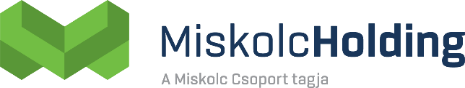 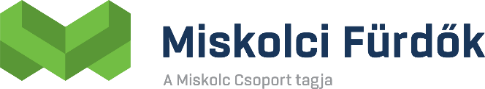 